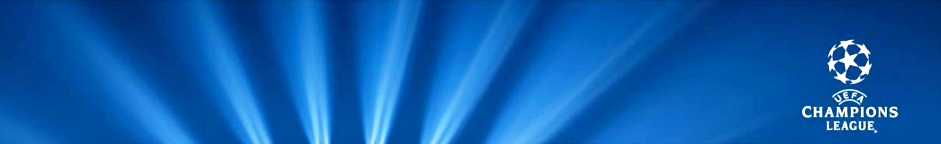 UEFA Champions League - trofej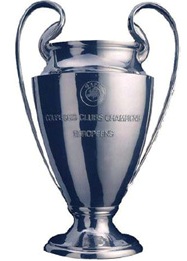 Izvršni odbor UEFA-e je na sastanku održanom u Beču u martu/ožujku 1967. godine odlučio da omogući Real Madridu da zadrži originalni trofej - srebrni pehar koji je ponudio L'Equipe nakon što je španski tim ostvario šestu pobjedu. Izvršni odbor je tada izdvojio 10.000 švajcarskih franaka (vrijednost od cca 6.500 eura) da se napravi novi trofej.To nije bila samo replika originalnog pehara, jer je generalni sekretar UEFE, Hans Bangerter odlučio  kreirati novi dizajn i za te potrebe je pozvao lokalnog stručnjaka u Bern. Trofej koji je predan Liverpoolu u Istanbulu bio je četvrta verzija tog dizajna.Danas, pravila UEFA-e dopuštaju da trofej postane vlasništvo bilo kojeg kluba koji pobijedi na takmičenju pet puta ili tri puta zaredom. To znači da su nakon 58 godina takmičenja, samo Real Madrid CF, AFC Ajax, FC Bayern München, AC Milan i Liverpool FC ostvarili pravo da zadrže originalni trofej u svojim trofejnim sobama. Nakon što je trofej evropskih šampionskih klubova u Parizu 2006. godine obilježio 50-tu godišnjicu od prvog odigranog finala, druga polovina vijeka je započela sa potpuno novim srebrnim trofejem, proizvedenim u istoj Bertoni radionici u Milanu, no za razliku od svojih prethodnika, na njemu su ugravirana imena svih 50 pobjedničkih klubova. Trofej je visok 62cm i težak 7,5 kg. Možda ne predstavlja umjetničko remek-djelo, ali svi koji se bave fudbalom sigurno bi ga željeli dotaknuti.Strana 1 od 3Prethodni pobjednici2015-2016 Real Madrid CF2014-2015 FC Barcelona2013-2014 Real Madrid CF2012-2013 FC Bayern München2011-2012 Chelsea FC2010-2011 FC Barcelona2009-2010 FC Internazionale Milano2008-2009 FC Barcelona2007-2008 Manchester United FC2006-2007 AC Milan2005-2006 FC Barcelona2004-2005 Liverpool FC2003-2004 FC Porto2002-2003 AC Milan2001-2002 Real Madrid CF2000-2001 FC Bayern München1999-2000 Real Madrid CF1998-1999 Manchester United FC1997-1998 Real Madrid CF1996-1997 BV Borussia Dortmund1995-1996 Juventus1994-1995 AFC Ajax1993-1994 AC Milan1992-1993 Olympique de Marseille1991-1992 FC Barcelona1990-1991 FK Crvena Zvezda1989-1990 AC Milan1988-1989 AC Milan1987-1988 PSV Eindhoven1986-1987 FC Porto1985-1986 FC Steaua Bucuresti1984-1985 Juventus1983-1984 Liverpool FC1982-1983 Hamburger SV1981-1982 Aston Villa FC1980-1981 Liverpool FC1979-1980 Nottingham Forest FC1978-1979 Nottingham Forest FC1977-1978 Liverpool FC1976-1977 Liverpool FC1975-1976  FC Bayern München1974-1975  FC Bayern München1973-1974  FC Bayern München1972-1973 AFC Ajax1971-1972 AFC Ajax1970-1971 AFC Ajax1969-1970 Feyenoord1968-1969 AC Milan1967-1968 Manchester United FC1966-1967 Celtic FCStrana 2 od 31965-1966 Real Madrid CF1964-1965 FC Internazionale Milano1963-1964 FC Internazionale Milano1962-1963 AC Milan1961-1962 SL Benfica1960-1961 SL Benfica1959-1960 Real Madrid CF1958-1959 Real Madrid CF1957-1958 Real Madrid CF1956-1957 Real Madrid CF1955-1956 Real Madrid CFStrana 3 od 3